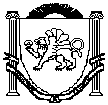 РЕСПУБЛИКА КРЫМНИЖНЕГОРСКИЙ РАЙОНИЗОБИЛЬНЕНСКИЙ СЕЛЬСКИЙ СОВЕТ 46-я сессия II созываРЕШЕНИЕ № 125 декабря 2023 года				с.ИзобильноеО внесении изменений в решениеИзобильненского сельского совета Нижнегорского районаРеспублики Крым от 23 декабря 2022 года №1«О бюджете муниципального образованияИзобильненского сельского поселенияНижнегорского района Республики Крым
на 2023 год и на плановый период 2024 и 2025 годов»       В соответствии с Бюджетным кодексом Российской Федерации, ст.35,  ст.52 Федерального закона от 6 октября 2013 года №131-ФЗ «Об общих принципах организации местного самоуправления в Российской Федерации», Законом  Республики  Крым  от 15 декабря 2022 года № 355-ЗРК/2022 «О бюджете Республики Крым на 2023 год и плановый период 2024 и 2025 годов», Решение  66-й внеочередной сессии 2-го созыва Нижнегорского районного совета Республики Крым от 20 ноября 2023 года № 3 "О внесении изменений в решение 51-й  сессии Нижнегорского районного совета Республики Крым от  26 декабря 2022 года №3 «О бюджете муниципального образования Нижнегорский район Республики Крым на 2023 год и на плановый период 2024 и 2025 годов»; Решение №5 64-й сессии Нижнегорского районного совета Республики Крым 2-го созыва от 13.10.2023 года «Об утверждении Порядка предоставления иных межбюджетных трансфертов из бюджета муниципального образования Нижнегорский район Республики Крым, источником финансового обеспечения, которых являются иные межбюджетные трансферты из бюджета Республики Крым, на поощрение в 2023 году муниципальных управленческих команд Нижнегорского района Республики Крым»; Положением «О бюджетном процессе»,  утвержденного решением №1  от  27.08.2021 года 22-й сессии 2-го созыва  Изобильненского сельского совета  Нижнегорского района Республики Крым (с изменениями и дополнениями), Уставом муниципального образования Изобильненское сельское поселение Нижнегорского района Республики Крым Республики Крым, утвержденного решением №2 от 08 декабря 2014 года 5-ой сессии 1-го созыва Изобильненского сельского совета Нижнегорского района Республики Крым, Изобильненский сельский советРЕШИЛ:1. Внести в решение Изобильненского сельского совета Нижнегорского района Республики Крым от 23 декабря 2022 года № 1 «О бюджете муниципального образования Изобильненское сельское поселение Нижнегорского района Республики Крым на 2023 год и на плановый период 2024 и 2025 годов» далее – «решение», следующие изменения:1.1. Пункт 1 решения изложить в новой редакции:«1. Утвердить основные характеристики бюджета муниципального образования Изобильненское сельское поселение Нижнегорского района Республики Крым на 2023 год:а) общий объем доходов в сумме 6 494 415,51 рубля; в том числе налоговые и неналоговые доходы в сумме 2 476 600,00 рубля; безвозмездные поступления (межбюджетные трансферты) в сумме 4 017 815,51 рубля;б) общий объем расходов в сумме 6 740 387,51 рубля;в) дефицит бюджета муниципального образования Изобильненское сельское поселение Нижнегорского района Республики Крым на 2023 год в сумме 245 972,00 рублей;г) верхний предел муниципального внутреннего долга муниципального образования Изобильненское сельское поселение Нижнегорского района Республики Крым по состоянию на 01 января 2024 года в сумме 0,00 рублей, в том числе верхний предел долга по муниципальным гарантиям в сумме 0,00 рублей». 2. Приложения 1, 2, 3, 4, 5, 6 утвержденные решением Изобильненского сельского совета Нижнегорского района Республики Крым от 23 декабря 2022 года №1 «О бюджете муниципального образования Изобильненское сельское поселение Нижнегорского района Республики Крым на 2023 год и на плановый период 2024 и 2025 годов», изложить в новой редакции (прилагаются).3. Приложения 1, 2, 3, 4, 5, 6 к настоящему решению являются его неотъемлемой частью.4.Данное решение подлежит обнародованию на официальном Портале Правительства Республики Крым на странице Нижнегорский район (nijno.rk.gov.ru) в разделе «Муниципальные образования района», подраздел «Изобильненское сельское поселение» и на Информационном стенде в административном здании Изобильненского сельского совета по адресу: с. Изобильное, пер. Центральный, 15. 5. Настоящее решение вступает в силу с момента его официального обнародования.Председатель Изобильненского сельского совета- глава администрации Изобильненскогосельского поселения                                                                                     Л.Г. Назарова                                                                       Приложение 2к решению Изобильненского сельского совета Нижнегорского района Республики Крым  от 23 декабря 2022 года  № 1 «О  бюджете муниципального образованияИзобильненское сельское поселение Нижнегорского района Республики Крым на 2023  год и на плановый период 2024 и 2025 годов»(в редакции решения Изобильненского сельского советаНижнегорского района Республики Крым                                                                       25 декабря  2023 года  № 1 )            Объем межбюджетных трансфертов, получаемых в бюджет муниципального образования Изобильненское сельское поселение Нижнегорского района Республики Крым из других уровней бюджетной системы Российской Федерации на 2023 год                                                                                                         (рублей)Приложение 2-Ак решению Изобильненского сельского совета Нижнегорского района Республики Крым  от 23 декабря 2022 года  № 1                                                                                                                                 «О  бюджете муниципального образования                                                                                                                                             Изобильненское сельское поселение Нижнегорского района Республики Крым                                                                                                              на 2023  год и на плановый период 2024 и 2025 годов» Объем межбюджетных трансфертов, получаемых в бюджет муниципального образования Изобильненское сельское поселение Нижнегорского района Республики Крым из других уровней бюджетной системы Российской Федерации на плановый период 2024 и 2025 годов(рублей)                                                                                                                  Приложение 7              к решению Изобильненского сельского совета                       Нижнегорского района Республики Крым                      от  23 декабря 2022 года № 1                     «О бюджете муниципального образования Изобильненского сельского поселения Нижнегорского района Республики Крым на 2023 год и на плановый период 2024 и 2025 годов»Объем иных межбюджетных трансфертов, предоставляемых на осуществление части переданных полномочий местного значения из бюджета муниципального образования Изобильненское сельское поселение Нижнегорского района Республики Крым бюджету муниципального образования Нижнегорский район Республики Крым на 2023 год                                                                      ( рублей)                                                                                                                     Приложение 7-А              к решению Изобильненского сельского совета                       Нижнегорского района Республики Крым                      от  23 декабря 2022 № 1                        «О бюджете муниципального образования Изобильненского сельского поселения Нижнегорского района Республики Крым на 2023 год и на плановый период 2024 и 2025 годов»Объем иных межбюджетных трансфертов, предоставляемых на осуществление части переданных полномочий местного значения из бюджета муниципального образования Изобильненское сельское поселение Нижнегорского района Республики Крым бюджету муниципального образования Нижнегорский район Республики Крым на плановый период 2024 и 2025 годов                                                                                                           ( рублей)Приложение 1Приложение 1Приложение 1к решению Изобильненского сельского поселенияк решению Изобильненского сельского поселенияк решению Изобильненского сельского поселенияНижнегорского района Республики КрымНижнегорского района Республики КрымНижнегорского района Республики Крымот 23 декабря 2022 года № 1от 23 декабря 2022 года № 1от 23 декабря 2022 года № 1"О бюджете муниципального образования"О бюджете муниципального образования"О бюджете муниципального образованияИзобильненское сельское поселениеИзобильненское сельское поселениеИзобильненское сельское поселениеНижнегорского района Республики КрымНижнегорского района Республики КрымНижнегорского района Республики Крымна 2023 год и на плановый период 2024 и 2025 годов"на 2023 год и на плановый период 2024 и 2025 годов"на 2023 год и на плановый период 2024 и 2025 годов"(в редакции решения Изобильненского сельского поселения(в редакции решения Изобильненского сельского поселения(в редакции решения Изобильненского сельского поселенияНижнегорского района Республики КрымНижнегорского района Республики КрымНижнегорского района Республики Крымот 25 декабря  2023 № 1)от 25 декабря  2023 № 1)от 25 декабря  2023 № 1)Объем поступлений доходов в бюджет муниципального образования Изобильненское сельское поселение Нижнегорского района Республики Крым по кодам видов (подвидов) доходов на 2023 годОбъем поступлений доходов в бюджет муниципального образования Изобильненское сельское поселение Нижнегорского района Республики Крым по кодам видов (подвидов) доходов на 2023 годОбъем поступлений доходов в бюджет муниципального образования Изобильненское сельское поселение Нижнегорского района Республики Крым по кодам видов (подвидов) доходов на 2023 год(рублей)(рублей)(рублей)КодНаименование доходаСумма12310000000000000000НАЛОГОВЫЕ И НЕНАЛОГОВЫЕ ДОХОДЫ2 476 600,0010100000000000000НАЛОГИ НА ПРИБЫЛЬ, ДОХОДЫ316 700,0010102000010000110Налог на доходы физических лиц316 700,0010102010010000110Налог на доходы физических лиц с доходов, источником которых является налоговый агент, за исключением доходов, в отношении которых исчисление и уплата налога осуществляются в соответствии со статьями 227, 227.1 и 228 Налогового кодекса Российской Федерации, а также доходов от долевого участия в организации, полученных в виде дивидендов295 700,0010102010011000110Налог на доходы физических лиц с доходов, источником которых является налоговый агент, за исключением доходов, в отношении которых исчисление и уплата налога осуществляются в соответствии со статьями 227, 227.1 и 228 Налогового кодекса Российской Федерации, а также доходов от долевого участия в организации, полученных в виде дивидендов (сумма платежа (перерасчеты, недоимка и задолженность по соответствующему платежу, в том числе по отмененному)295 700,0010102020010000110Налог на доходы физических лиц с доходов, полученных от осуществления деятельности физическими лицами, зарегистрированными в качестве индивидуальных предпринимателей, нотариусов, занимающихся частной практикой, адвокатов, учредивших адвокатские кабинеты, и других лиц, занимающихся частной практикой в соответствии со статьей 227 Налогового кодекса Российской Федерации20 000,0010102020011000110Налог на доходы физических лиц с доходов, полученных от осуществления деятельности физическими лицами, зарегистрированными в качестве индивидуальных предпринимателей, нотариусов, занимающихся частной практикой, адвокатов, учредивших адвокатские кабинеты, и других лиц, занимающихся частной практикой в соответствии со статьей 227 Налогового кодекса Российской Федерации (сумма платежа (перерасчеты, недоимка и задолженность по соответствующему платежу, в том числе по отмененному)20 000,0010102030010000110Налог на доходы физических лиц с доходов, полученных физическими лицами в соответствии со статьей 228 Налогового кодекса Российской Федерации1 000,0010102030011000110Налог на доходы физических лиц с доходов, полученных физическими лицами в соответствии со статьей 228 Налогового кодекса Российской Федерации (сумма платежа (перерасчеты, недоимка и задолженность по соответствующему платежу, в том числе по отмененному)1 000,0010500000000000000НАЛОГИ НА СОВОКУПНЫЙ ДОХОД230 000,0010503000010000110Единый сельскохозяйственный налог230 000,0010503010010000110Единый сельскохозяйственный налог230 000,0010503010011000110Единый сельскохозяйственный налог (сумма платежа (перерасчеты, недоимка и задолженность по соответствующему платежу, в том числе по отмененному)230 000,0010600000000000000НАЛОГИ НА ИМУЩЕСТВО1 051 500,0010601000000000110Налог на имущество физических лиц136 400,0010601030100000110Налог на имущество физических лиц, взимаемый по ставкам, применяемым к объектам налогообложения, расположенным в границах сельских поселений136 400,0010601030101000110Налог на имущество физических лиц, взимаемый по ставкам, применяемым к объектам налогообложения, расположенным в границах сельских поселений (сумма платежа (перерасчеты, недоимка и задолженность по соответствующему платежу, в том числе по отмененному)136 400,0010606000000000110Земельный налог915 100,0010606030000000110Земельный налог с организаций175 100,0010606033100000110Земельный налог с организаций, обладающих земельным участком, расположенным в границах сельских поселений175 100,0010606033101000110Земельный налог с организаций, обладающих земельным участком, расположенным в границах сельских поселений (сумма платежа (перерасчеты, недоимка и задолженность по соответствующему платежу, в том числе по отмененному)175 100,0010606040000000110Земельный налог с физических лиц740 000,0010606043100000110Земельный налог с физических лиц, обладающих земельным участком, расположенным в границах сельских поселений740 000,0010606043101000110Земельный налог с физических лиц, обладающих земельным участком, расположенным в границах сельских поселений (сумма платежа (перерасчеты, недоимка и задолженность по соответствующему платежу, в том числе по отмененному)740 000,0010800000000000000ГОСУДАРСТВЕННАЯ ПОШЛИНА12 000,0010804000010000110Государственная пошлина за совершение нотариальных действий (за исключением действий, совершаемых консульскими учреждениями Российской Федерации)12 000,0010804020010000110Государственная пошлина за совершение нотариальных действий должностными лицами органов местного самоуправления, уполномоченными в соответствии с законодательными актами Российской Федерации на совершение нотариальных действий12 000,0010804020011000110Государственная пошлина за совершение нотариальных действий должностными лицами органов местного самоуправления, уполномоченными в соответствии с законодательными актами Российской Федерации на совершение нотариальных действий(сумма (платежа(перерасчеты, недоимка и задолженность по соответствующему платежу, в том числе по отменному))12 000,0011100000000000000ДОХОДЫ ОТ ИСПОЛЬЗОВАНИЯ ИМУЩЕСТВА, НАХОДЯЩЕГОСЯ В ГОСУДАРСТВЕННОЙ И МУНИЦИПАЛЬНОЙ СОБСТВЕННОСТИ442 500,0011105000000000120Доходы, получаемые в виде арендной либо иной платы за передачу в возмездное пользование государственного и муниципального имущества (за исключением имущества бюджетных и автономных учреждений, а также имущества государственных и муниципальных унитарных предприятий, в том числе казенных)442 500,0011105020000000120Доходы, получаемые в виде арендной платы за земли после разграничения государственной собственности на землю, а также средства от продажи права на заключение договоров аренды указанных земельных участков (за исключением земельных участков бюджетных и автономных учреждений)367 500,0011105025100000120Доходы, получаемые в виде арендной платы, а также средства от продажи права на заключение договоров аренды за земли, находящиеся в собственности сельских поселений (за исключением земельных участков муниципальных бюджетных и автономных учреждений)367 500,0011105030000000120Доходы от сдачи в аренду имущества, находящегося в оперативном управлении органов государственной власти, органов местного самоуправления, органов управления государственными внебюджетными фондами и созданных ими учреждений (за исключением имущества бюджетных и автономных учреждений)75 000,0011105035100000120Доходы от сдачи в аренду имущества, находящегося в оперативном управлении органов управления сельских поселений и созданных ими учреждений (за исключением имущества муниципальных бюджетных и автономных учреждений)75 000,0011300000000000000ДОХОДЫ ОТ ОКАЗАНИЯ ПЛАТНЫХ УСЛУГ И КОМПЕНСАЦИИ ЗАТРАТ ГОСУДАРСТВА13 400,0011302000000000130Доходы от компенсации затрат государства13 400,0011302995100000130Прочие доходы от компенсации затрат государства13 400,0011700000000000000ПРОЧИЕ НЕНАЛОГОВЫЕ ДОХОДЫ410 500,0011705000000000180Прочие неналоговые доходы261 000,0011705050100000180Прочие неналоговые доходы бюджетов сельских поселений261 000,0011715000000000150Инициативные платежи149 500,0011715030100000150Инициативные платежи, зачисляемые в бюджеты сельских поселений149 500,0011715030107007150Инициативные платежи, зачисляемые в бюджеты сельских поселений (Субсидии бюджетам муниципальных образований Республики Крым на софинансирование реализации проектов инициативного бюджетирования в Республике Крым)149 500,0020000000000000000БЕЗВОЗМЕЗДНЫЕ ПОСТУПЛЕНИЯ4 017 815,5120200000000000000БЕЗВОЗМЕЗДНЫЕ ПОСТУПЛЕНИЯ ОТ ДРУГИХ БЮДЖЕТОВ БЮДЖЕТНОЙ СИСТЕМЫ РОССИЙСКОЙ ФЕДЕРАЦИИ4 017 815,5120210000000000150Дотации бюджетам бюджетной системы Российской Федерации1 103 849,4020215001000000150Дотации на выравнивание бюджетной обеспеченности545 213,0020215001100000150Дотации бюджетам сельских поселений на выравнивание бюджетной обеспеченности из бюджета субъекта Российской Федерации545 213,0020215002000000150Дотации бюджетам на поддержку мер по обеспечению сбалансированности бюджетов487 896,4020215002100000150Дотации бюджетам сельских поселений на поддержку мер по обеспечению сбалансированности бюджетов487 896,4020216001000000150Дотации на выравнивание бюджетной обеспеченности из бюджетов муниципальных районов, городских округов с внутригородским делением70 740,0020216001100000150Дотации бюджетам сельских поселений на выравнивание бюджетной обеспеченности из бюджетов муниципальных районов70 740,0020220000000000150Субсидии бюджетам бюджетной системы Российской Федерации (межбюджетные субсидии)2 758 480,1120229999000000150Прочие субсидии2 758 480,1120229999100000150Прочие субсидии бюджетам сельских поселений2 758 480,1120229999100110150Прочие субсидии бюджетам сельских поселений (на проведение мероприятий по обеспечению уличным освещением территорий муниципальных образований Республики Крым)1 758 480,1120229999107007150Прочие субсидии бюджетам сельских поселений (на софинансирование реализации проектов инициативного бюджетирования в Республике Крым)1 000 000,0020230000000000150Субвенции бюджетам бюджетной системы Российской Федерации118 553,0020230024000000150Субвенции местным бюджетам на выполнение передаваемых полномочий субъектов Российской Федерации464,0020230024100000150Субвенции бюджетам сельских поселений на выполнение передаваемых полномочий субъектов Российской Федерации464,0020230024100002150Субвенции бюджетам сельских поселений на выполнение передаваемых полномочий субъектов Российской Федерации  ( в рамках непрограммных расходов органов Республики Крым ( полномочия в сфере административной ответственности))464,0020235118000000150Субвенции бюджетам на осуществление первичного воинского учета органами местного самоуправления поселений, муниципальных и городских округов118 089,0020235118100000150Субвенции бюджетам сельских поселений на осуществление первичного воинского учета органами местного самоуправления поселений, муниципальных и городских округов118 089,0020240000000000150Иные межбюджетные трансферты36 933,0020249999000000150Прочие межбюджетные трансферты, передаваемые бюджетам36 933,0020249999100000150Прочие межбюджетные трансферты, передаваемые бюджетам сельских поселений36 933,0020249999102222150Прочие межбюджетные трансферты, передаваемые бюджетам сельских поселений (на поощрение муниципальных управленческих команд)36 933,00Всего доходов6 494 415,51Приложение 1-АПриложение 1-АПриложение 1-АПриложение 1-Ак решению Изобильненского сельского советак решению Изобильненского сельского советак решению Изобильненского сельского советак решению Изобильненского сельского советаНижнегорского района Республики КрымНижнегорского района Республики КрымНижнегорского района Республики КрымНижнегорского района Республики Крымот 23 декабря 2022 года № 1от 23 декабря 2022 года № 1от 23 декабря 2022 года № 1от 23 декабря 2022 года № 1"О бюджете муниципального образованияИзобильненское сельское поселение"О бюджете муниципального образованияИзобильненское сельское поселение"О бюджете муниципального образованияИзобильненское сельское поселение"О бюджете муниципального образованияИзобильненское сельское поселениеНижнегорского района Республики КрымНижнегорского района Республики КрымНижнегорского района Республики КрымНижнегорского района Республики Крымна 2023 год и на плановый период 2024 и 2025 годов"на 2023 год и на плановый период 2024 и 2025 годов"на 2023 год и на плановый период 2024 и 2025 годов"на 2023 год и на плановый период 2024 и 2025 годов"Объем поступлений доходов в бюджет муниципального образования Изобильненское сельское поселение Нижнегорского района Республики Крым по кодам видов (подвидов) доходов на плановый период 2024 и 2025 годовОбъем поступлений доходов в бюджет муниципального образования Изобильненское сельское поселение Нижнегорского района Республики Крым по кодам видов (подвидов) доходов на плановый период 2024 и 2025 годовОбъем поступлений доходов в бюджет муниципального образования Изобильненское сельское поселение Нижнегорского района Республики Крым по кодам видов (подвидов) доходов на плановый период 2024 и 2025 годовОбъем поступлений доходов в бюджет муниципального образования Изобильненское сельское поселение Нижнегорского района Республики Крым по кодам видов (подвидов) доходов на плановый период 2024 и 2025 годовОбъем поступлений доходов в бюджет муниципального образования Изобильненское сельское поселение Нижнегорского района Республики Крым по кодам видов (подвидов) доходов на плановый период 2024 и 2025 годовОбъем поступлений доходов в бюджет муниципального образования Изобильненское сельское поселение Нижнегорского района Республики Крым по кодам видов (подвидов) доходов на плановый период 2024 и 2025 годов(рублей)(рублей)КодКодНаименование дохода2024 год, сумма2025 год, сумма2025 год, сумма1123441000000000000000010000000000000000НАЛОГОВЫЕ И НЕНАЛОГОВЫЕ ДОХОДЫ2 424 700,002 487 200,002 487 200,001010000000000000010100000000000000НАЛОГИ НА ПРИБЫЛЬ, ДОХОДЫ337 900,00360 500,00360 500,001010200001000011010102000010000110Налог на доходы физических лиц337 900,00360 500,00360 500,001010201001000011010102010010000110Налог на доходы физических лиц с доходов, источником которых является налоговый агент, за исключением доходов, в отношении которых исчисление и уплата налога осуществляются в соответствии со статьями 227, 227.1 и 228 Налогового кодекса Российской Федерации316 900,00339 500,00339 500,001010201001100011010102010011000110Налог на доходы физических лиц с доходов, источником которых является налоговый агент, за исключением доходов, в отношении которых исчисление и уплата налога осуществляются в соответствии со статьями 227, 227.1 и 228 Налогового кодекса Российской Федерации (сумма платежа (перерасчеты, недоимка и задолженность по соответствующему платежу, в том числе по отмененному)316 900,00339 500,00339 500,001010202001000011010102020010000110Налог на доходы физических лиц с доходов, полученных от осуществления деятельности физическими лицами, зарегистрированными в качестве индивидуальных предпринимателей, нотариусов, занимающихся частной практикой, адвокатов, учредивших адвокатские кабинеты, и других лиц, занимающихся частной практикой в соответствии со статьей 227 Налогового кодекса Российской Федерации20 000,0020 000,0020 000,001010202001100011010102020011000110Налог на доходы физических лиц с доходов, полученных от осуществления деятельности физическими лицами, зарегистрированными в качестве индивидуальных предпринимателей, нотариусов, занимающихся частной практикой, адвокатов, учредивших адвокатские кабинеты, и других лиц, занимающихся частной практикой в соответствии со статьей 227 Налогового кодекса Российской Федерации (сумма платежа (перерасчеты, недоимка и задолженность по соответствующему платежу, в том числе по отмененному)20 000,0020 000,0020 000,001010203001000011010102030010000110Налог на доходы физических лиц с доходов, полученных физическими лицами в соответствии со статьей 228 Налогового кодекса Российской Федерации1 000,001 000,001 000,001010203001100011010102030011000110Налог на доходы физических лиц с доходов, полученных физическими лицами в соответствии со статьей 228 Налогового кодекса Российской Федерации (сумма платежа (перерасчеты, недоимка и задолженность по соответствующему платежу, в том числе по отмененному)1 000,001 000,001 000,001050000000000000010500000000000000НАЛОГИ НА СОВОКУПНЫЙ ДОХОД577 500,00606 000,00606 000,001050300001000011010503000010000110Единый сельскохозяйственный налог577 500,00606 000,00606 000,001050301001000011010503010010000110Единый сельскохозяйственный налог577 500,00606 000,00606 000,001050301001100011010503010011000110Единый сельскохозяйственный налог (сумма платежа (перерасчеты, недоимка и задолженность по соответствующему платежу, в том числе по отмененному)577 500,00606 000,00606 000,001060000000000000010600000000000000НАЛОГИ НА ИМУЩЕСТВО953 800,00965 200,00965 200,001060100000000011010601000000000110Налог на имущество физических лиц113 700,00125 100,00125 100,001060103010000011010601030100000110Налог на имущество физических лиц, взимаемый по ставкам, применяемым к объектам налогообложения, расположенным в границах сельских поселений113 700,00125 100,00125 100,001060103010100011010601030101000110Налог на имущество физических лиц, взимаемый по ставкам, применяемым к объектам налогообложения, расположенным в границах сельских поселений (сумма платежа (перерасчеты, недоимка и задолженность по соответствующему платежу, в том числе по отмененному)113 700,00125 100,00125 100,001060600000000011010606000000000110Земельный налог840 100,00840 100,00840 100,001060603000000011010606030000000110Земельный налог с организаций100 100,00100 100,00100 100,001060603310000011010606033100000110Земельный налог с организаций, обладающих земельным участком, расположенным в границах сельских поселений100 100,00100 100,00100 100,001060603310100011010606033101000110Земельный налог с организаций, обладающих земельным участком, расположенным в границах сельских поселений (сумма платежа (перерасчеты, недоимка и задолженность по соответствующему платежу, в том числе по отмененному)100 100,00100 100,00100 100,001060604000000011010606040000000110Земельный налог с физических лиц740 000,00740 000,00740 000,001060604310000011010606043100000110Земельный налог с физических лиц, обладающих земельным участком, расположенным в границах сельских поселений740 000,00740 000,00740 000,001060604310100011010606043101000110Земельный налог с физических лиц, обладающих земельным участком, расположенным в границах сельских поселений (сумма платежа (перерасчеты, недоимка и задолженность по соответствующему платежу, в том числе по отмененному)740 000,00740 000,00740 000,001080000000000000010800000000000000ГОСУДАРСТВЕННАЯ ПОШЛИНА12 000,0012 000,0012 000,001080400001000011010804000010000110Государственная пошлина за совершение нотариальных действий (за исключением действий, совершаемых консульскими учреждениями Российской Федерации)12 000,0012 000,0012 000,001080402001000011010804020010000110Государственная пошлина за совершение нотариальных действий должностными лицами органов местного самоуправления, уполномоченными в соответствии с законодательными актами Российской Федерации на совершение нотариальных действий12 000,0012 000,0012 000,001080402001100011010804020011000110Государственная пошлина за совершение нотариальных действий должностными лицами органов местного самоуправления, уполномоченными в соответствии с законодательными актами Российской Федерации на совершение нотариальных действий(сумма (платежа(перерасчеты, недоимка и задолженность по соответствующему платежу, в том числе по отменному))12 000,0012 000,0012 000,001110000000000000011100000000000000ДОХОДЫ ОТ ИСПОЛЬЗОВАНИЯ ИМУЩЕСТВА, НАХОДЯЩЕГОСЯ В ГОСУДАРСТВЕННОЙ И МУНИЦИПАЛЬНОЙ СОБСТВЕННОСТИ282 500,00282 500,00282 500,001110500000000012011105000000000120Доходы, получаемые в виде арендной либо иной платы за передачу в возмездное пользование государственного и муниципального имущества (за исключением имущества бюджетных и автономных учреждений, а также имущества государственных и муниципальных унитарных предприятий, в том числе казенных)282 500,00282 500,00282 500,001110502000000012011105020000000120Доходы, получаемые в виде арендной платы за земли после разграничения государственной собственности на землю, а также средства от продажи права на заключение договоров аренды указанных земельных участков (за исключением земельных участков бюджетных и автономных учреждений)200 000,00200 000,00200 000,001110502510000012011105025100000120Доходы, получаемые в виде арендной платы, а также средства от продажи права на заключение договоров аренды за земли, находящиеся в собственности сельских поселений (за исключением земельных участков муниципальных бюджетных и автономных учреждений)200 000,00200 000,00200 000,001110503000000012011105030000000120Доходы от сдачи в аренду имущества, находящегося в оперативном управлении органов государственной власти, органов местного самоуправления, органов управления государственными внебюджетными фондами и созданных ими учреждений (за исключением имущества бюджетных и автономных учреждений)82 500,0082 500,0082 500,001110503510000012011105035100000120Доходы от сдачи в аренду имущества, находящегося в оперативном управлении органов управления сельских поселений и созданных ими учреждений (за исключением имущества муниципальных бюджетных и автономных учреждений)82 500,0082 500,0082 500,001170000000000000011700000000000000ПРОЧИЕ НЕНАЛОГОВЫЕ ДОХОДЫ261 000,00261 000,00261 000,001170500000000018011705000000000180Прочие неналоговые доходы261 000,00261 000,00261 000,001170505010000018011705050100000180Прочие неналоговые доходы бюджетов сельских поселений261 000,00261 000,00261 000,002000000000000000020000000000000000БЕЗВОЗМЕЗДНЫЕ ПОСТУПЛЕНИЯ680 777,00469 572,00469 572,002020000000000000020200000000000000БЕЗВОЗМЕЗДНЫЕ ПОСТУПЛЕНИЯ ОТ ДРУГИХ БЮДЖЕТОВ БЮДЖЕТНОЙ СИСТЕМЫ РОССИЙСКОЙ ФЕДЕРАЦИИ680 777,00469 572,00469 572,002021000000000015020210000000000150Дотации бюджетам бюджетной системы Российской Федерации558 358,00342 918,00342 918,002021500100000015020215001000000150Дотации на выравнивание бюджетной обеспеченности481 890,00234 687,00234 687,002021500110000015020215001100000150Дотации бюджетам сельских поселений на выравнивание бюджетной обеспеченности из бюджета субъекта Российской Федерации481 890,00234 687,00234 687,002021600100000015020216001000000150Дотации на выравнивание бюджетной обеспеченности из бюджетов муниципальных районов, городских округов с внутригородским делением76 468,00108 231,00108 231,002021600110000015020216001100000150Дотации бюджетам сельских поселений на выравнивание бюджетной обеспеченности из бюджетов муниципальных районов76 468,00108 231,00108 231,002023000000000015020230000000000150Субвенции бюджетам бюджетной системы Российской Федерации122 419,00126 654,00126 654,002023002400000015020230024000000150Субвенции местным бюджетам на выполнение передаваемых полномочий субъектов Российской Федерации464,00464,00464,002023002410000015020230024100000150Субвенции бюджетам сельских поселений на выполнение передаваемых полномочий субъектов Российской Федерации464,00464,00464,002023002410000215020230024100002150Субвенции бюджетам сельских поселений на выполнение передаваемых полномочий субъектов Российской Федерации  ( в рамках непрограммных расходов органов Республики Крым ( полномочия в сфере административной ответственности))464,00464,00464,002023511800000015020235118000000150Субвенции бюджетам на осуществление первичного воинского учета органами местного самоуправления поселений, муниципальных и городских округов121 955,00126 190,00126 190,002023511810000015020235118100000150Субвенции бюджетам сельских поселений на осуществление первичного воинского учета органами местного самоуправления поселений, муниципальных и городских округов121 955,00126 190,00126 190,00Всего доходов3 105 477,002 956 772,002 956 772,00№п/пНаименованиеСуммаСумма№п/пНаименование2024 год2025 год12341Дотации бюджетам сельских поселений на выравнивание бюджетной обеспеченности из бюджета субъекта Российской Федерации481 890,00234 687,002Дотации бюджетам сельских поселений на выравнивание бюджетной обеспеченности из бюджетов муниципальных районов76 468,00108 231,003Субвенции бюджетам сельских поселений на выполнение передаваемых полномочий субъектов Российской Федерации (в рамках непрограммных расходов органов Республики Крым (полномочия в сфере административной ответственности))464,00464,004Субвенции бюджетам сельских поселений на осуществление первичного воинского учета органами местного самоуправления поселений, муниципальных и городских округов121 955,00126 190,00ИТОГО:ИТОГО:680 777,00469 572,00Приложение 3Приложение 3Приложение 3Приложение 3Приложение 3Приложение 3к решению Изобильненского сельского советак решению Изобильненского сельского советак решению Изобильненского сельского советак решению Изобильненского сельского советак решению Изобильненского сельского советак решению Изобильненского сельского советаНижнегорского района Республики КрымНижнегорского района Республики КрымНижнегорского района Республики КрымНижнегорского района Республики КрымНижнегорского района Республики КрымНижнегорского района Республики Крымот 23 декабря 2022 года №_1___от 23 декабря 2022 года №_1___от 23 декабря 2022 года №_1___от 23 декабря 2022 года №_1___от 23 декабря 2022 года №_1___от 23 декабря 2022 года №_1___"О бюджете муниципального образования"О бюджете муниципального образования"О бюджете муниципального образования"О бюджете муниципального образования"О бюджете муниципального образования"О бюджете муниципального образованияИзобильненское сельское поселениеИзобильненское сельское поселениеИзобильненское сельское поселениеИзобильненское сельское поселениеИзобильненское сельское поселениеИзобильненское сельское поселениеНижнегорского района Республики КрымНижнегорского района Республики КрымНижнегорского района Республики КрымНижнегорского района Республики КрымНижнегорского района Республики КрымНижнегорского района Республики Крымна 2023 год и на плановый период 2024 и 2025 годов"на 2023 год и на плановый период 2024 и 2025 годов"на 2023 год и на плановый период 2024 и 2025 годов"на 2023 год и на плановый период 2024 и 2025 годов"на 2023 год и на плановый период 2024 и 2025 годов"на 2023 год и на плановый период 2024 и 2025 годов"(в редакции решения Изобильненского сельского поселения(в редакции решения Изобильненского сельского поселения(в редакции решения Изобильненского сельского поселения(в редакции решения Изобильненского сельского поселения(в редакции решения Изобильненского сельского поселения(в редакции решения Изобильненского сельского поселенияНижнегорского района Республики КрымНижнегорского района Республики КрымНижнегорского района Республики КрымНижнегорского района Республики КрымНижнегорского района Республики КрымНижнегорского района Республики Крымот  25 декабря 2023 №1 )от  25 декабря 2023 №1 )от  25 декабря 2023 №1 )от  25 декабря 2023 №1 )от  25 декабря 2023 №1 )от  25 декабря 2023 №1 )Ведомственная структура расходов бюджета муниципальное образование ИзобильненскоеВедомственная структура расходов бюджета муниципальное образование ИзобильненскоеВедомственная структура расходов бюджета муниципальное образование ИзобильненскоеВедомственная структура расходов бюджета муниципальное образование ИзобильненскоеВедомственная структура расходов бюджета муниципальное образование ИзобильненскоеВедомственная структура расходов бюджета муниципальное образование Изобильненскоесельское поселение Нижнегорского района Республики Крым на 2023 годсельское поселение Нижнегорского района Республики Крым на 2023 годсельское поселение Нижнегорского района Республики Крым на 2023 годсельское поселение Нижнегорского района Республики Крым на 2023 годсельское поселение Нижнегорского района Республики Крым на 2023 годсельское поселение Нижнегорского района Республики Крым на 2023 год(рублей)(рублей)(рублей)(рублей)(рублей)(рублей)НаименованиеКод по бюджетной классификацииКод по бюджетной классификацииКод по бюджетной классификацииКод по бюджетной классификацииСуммаНаименованиекод ГРБСкод раздела, подразделакод целевой статьикод группы, подгруппы видов расходовСумма123456Администрация Изобильненского сельского поселения Нижнегорского района Республики Крым9036 740 387,51ОБЩЕГОСУДАРСТВЕННЫЕ ВОПРОСЫ90301002 448 618,00Функционирование высшего должностного лица субъекта Российской Федерации и муниципального образования9030102805 179,00Муниципальная программа "Обеспечение деятельности администрации Изобильненского сельского поселения Нижнегорского района Республики Крым по решению вопросов местного значения"903010201 0 00 00000805 179,00Расходы на выплаты по оплате труда лиц, замещающих муниципальные должности органа местного самоуправления Изобильненского сельского поселения Нижнегорского района Республики Крым в рамках программного направления расходов903010201 0 00 0019Г805 179,00Расходы на выплаты персоналу государственных (муниципальных) органов903010201 0 00 0019Г120805 179,00Функционирование Правительства Российской Федерации, высших исполнительных органов государственной власти субъектов Российской Федерации, местных администраций90301041 535 008,00Муниципальная программа "Обеспечение деятельности администрации Изобильненского сельского поселения Нижнегорского района Республики Крым по решению вопросов местного значения"903010401 0 00 000001 535 008,00Расходы на обеспечение деятельности органов местного самоуправления Изобильненского сельского поселения Нижнегорского района Республики Крым в рамках программного направления расходов903010401 0 00 001901 535 008,00Расходы на выплаты персоналу государственных (муниципальных) органов903010401 0 00 001901201 240 899,00Иные закупки товаров, работ и услуг для обеспечения государственных (муниципальных) нужд903010401 0 00 00190240242 109,00Уплата налогов, сборов и иных платежей903010401 0 00 0019085052 000,00Обеспечение деятельности финансовых, налоговых и таможенных органов и органов финансового (финансово-бюджетного) надзора903010618 844,00Непрограммные расходы на обеспечение функций муниципальных образований903010691 0 00 0000018 844,00Межбюджетные трансферты из бюджета поселения на осуществление части переданных полномочий903010691 2 00 0000018 844,00Межбюджетные трансферты бюджету муниципального образования Нижнегорский  район  Республики Крым из бюджета поселения на осуществление части переданных полномочий по осуществлению внешнего муниципального финансового контроля в рамках непрограммных расходов903010691 2 00 0019118 844,00Иные межбюджетные трансферты903010691 2 00 0019154018 844,00Другие общегосударственные вопросы903011389 587,00Муниципальная программа «Управление имуществом и земельными ресурсами Изобильненского сельского поселения Нижнегорского района Республики Крым»903011304 0 00 0000047 000,00Расходы на мероприятия по управлению имуществом и земельными ресурсами903011304 0 00 0202147 000,00Иные закупки товаров, работ и услуг для обеспечения государственных (муниципальных) нужд903011304 0 00 0202124047 000,00Непрограммные расходы на обеспечение функций муниципальных образований903011390 0 00 000005 190,00Иные непрограммные расходы903011390 1 00 000005 190,00Ежегодные взносы903011390 1 03 000005 190,00Расходы на оплату ежегодного членского взноса в Ассоциацию " Совет муниципальных образований Республики Крым" в рамках непрограммных расходов органов местного самоуправления903011390 1 03 004015 190,00Уплата налогов, сборов и иных платежей903011390 1 03 004018505 190,00Непрограммные расходы на обеспечение функций муниципальных образований903011391 0 00 0000037 397,00Мероприятия в сфере административной ответственности903011391 4 00 00000464,00Расходы на осуществление переданных органам местного самоуправления Республике Крым отдельных государственных полномочий Республики Крым в сфере административной ответственности903011391 4 00 71400464,00Иные закупки товаров, работ и услуг для обеспечения государственных (муниципальных) нужд903011391 4 00 71400240464,00Расходы на поощрение муниципальных управленческих команд903011391 7 00 0000036 933,00Расходы на поощрение муниципальных управленческих команд903011391 7 00 7550036 933,00Расходы на выплаты персоналу государственных (муниципальных) органов903011391 7 00 7550012036 933,00НАЦИОНАЛЬНАЯ ОБОРОНА9030200118 089,00Мобилизационная и вневойсковая подготовка9030203118 089,00Муниципальная программа «Осуществление первичного воинского учета в Изобильненском сельском поселении Нижнегорского района Республики Крым»903020302 0 00 00000118 089,00Расходы на осуществление функций первичного воинского учета на территориях, где отсутствуют военные комиссариаты903020302 0 00 51180118 089,00Расходы на выплаты персоналу государственных (муниципальных) органов903020302 0 00 51180120101 507,00Иные закупки товаров, работ и услуг для обеспечения государственных (муниципальных) нужд903020302 0 00 5118024016 582,00НАЦИОНАЛЬНАЯ ЭКОНОМИКА903040060 000,00Другие вопросы в области национальной экономики903041260 000,00Муниципальная программа «Управление имуществом и земельными ресурсами Изобильненского сельского поселения Нижнегорского района Республики Крым»903041204 0 00 0000060 000,00Расходы на мероприятия по управлению имуществом и земельными ресурсами903041204 0 00 0202160 000,00Иные закупки товаров, работ и услуг для обеспечения государственных (муниципальных) нужд903041204 0 00 0202124060 000,00ЖИЛИЩНО-КОММУНАЛЬНОЕ ХОЗЯЙСТВО90305004 105 257,51Жилищное хозяйство903050190 307,00Муниципальная программа «Управление имуществом и земельными ресурсами Изобильненского сельского поселения Нижнегорского района Республики Крым»903050104 0 00 0000090 307,00Расходы на мероприятия по управлению имуществом и земельными ресурсами903050104 0 00 0202190 307,00Иные закупки товаров, работ и услуг для обеспечения государственных (муниципальных) нужд903050104 0 00 0202124090 307,00Благоустройство90305034 014 950,51Муниципальная программа «Благоустройство Изобильненского сельского поселения Нижнегорского района Республики Крым»903050303 0 00 000004 014 950,51Расходы на мероприятия по проведению санитарной очистки и озеленению территории муниципального  образования Изобильненское сельского поселения Нижнегорского района Республики Крым в рамках программного направления расходов903050303 0 00 22021953 918,82Иные закупки товаров, работ и услуг для обеспечения государственных (муниципальных) нужд903050303 0 00 22021240953 918,82Расходы на проведение мероприятий по обеспечению уличным освещением территории муниципального образования Изобильненское сельское поселение Нижнегорского района Республики Крым903050303 0 00 S01101 851 031,69Иные закупки товаров, работ и услуг для обеспечения государственных (муниципальных) нужд903050303 0 00 S01102401 851 031,69Расходы на реализацию проекта инициативного бюджетирования в Изобильненском сельском поселении Нижнегорского района Республики Крым за счет субсидий из республиканского бюджета903050303 0 00 S0И001 000 000,00Иные закупки товаров, работ и услуг для обеспечения государственных (муниципальных) нужд903050303 0 00 S0И002401 000 000,00Расходы на реализацию проекта инициативного бюджетирования в Изобильненском сельском поселении Нижнегорского района Республики Крым за счет средств бюджета муниципального образования903050303 0 00 S0И0160 500,00Иные закупки товаров, работ и услуг для обеспечения государственных (муниципальных) нужд903050303 0 00 S0И0124060 500,00Расходы на реализацию проекта инициативного бюджетирования в Изобильненском сельском поселении Нижнегорского района Республики Крым за счет средств бюджета муниципального образования в части безвозмездных поступлений добровольных взносов, пожертвований от физических лиц903050303 0 00 S0И0236 300,00Иные закупки товаров, работ и услуг для обеспечения государственных (муниципальных) нужд903050303 0 00 S0И0224036 300,00Расходы на реализацию проекта инициативного бюджетирования в Изобильненском сельском поселении Нижнегорского района Республики Крым за счет средств бюджета муниципального образования в части безвозмездных поступлений добровольных взносов, от юридических лиц903050303 0 00 S0И03113 200,00Иные закупки товаров, работ и услуг для обеспечения государственных (муниципальных) нужд903050303 0 00 S0И03240113 200,00КУЛЬТУРА, КИНЕМАТОГРАФИЯ90308008 423,00Культура90308018 423,00Непрограммные расходы на обеспечение функций муниципальных образований903080191 0 00 000008 423,00Межбюджетные трансферты из бюджета поселения на осуществление части переданных полномочий903080191 2 00 000008 423,00Межбюджетные трансферты бюджету муниципального образования Нижнегорский район Республики Крым из бюджета поселения на осуществление части полномочий на организацию библиотечного обслуживания населения, комплектование и обеспечение сохранности библиотечных фондов библиотек поселения в рамках непрограммных расходов903080191 2 00 115913 369,00Иные межбюджетные трансферты903080191 2 00 115915403 369,00Межбюджетные трансферты бюджету муниципального образования Нижнегорский район  Республики Крым из бюджета поселения на осуществление части переданных полномочий на создание условий для организации досуга и обеспеченности жителей поселения услугами организаций культуры в рамках непрограммных расходов903080191 2 00 145915 054,00Иные межбюджетные трансферты903080191 2 00 145915405 054,00ИТОГО6 740 387,51Приложение 3- АПриложение 3- АПриложение 3- АПриложение 3- АПриложение 3- АПриложение 3- АПриложение 3- АПриложение 3- Ак решению Изобильненского сельского советак решению Изобильненского сельского советак решению Изобильненского сельского советак решению Изобильненского сельского советак решению Изобильненского сельского советак решению Изобильненского сельского советак решению Изобильненского сельского советак решению Изобильненского сельского советаНижнегорского района Республики КрымНижнегорского района Республики КрымНижнегорского района Республики КрымНижнегорского района Республики КрымНижнегорского района Республики КрымНижнегорского района Республики КрымНижнегорского района Республики КрымНижнегорского района Республики Крымот 23 декабря 2022 года № 1от 23 декабря 2022 года № 1от 23 декабря 2022 года № 1от 23 декабря 2022 года № 1от 23 декабря 2022 года № 1от 23 декабря 2022 года № 1от 23 декабря 2022 года № 1от 23 декабря 2022 года № 1"О бюджете муниципального образования Изобильненское  сельское  поселение"О бюджете муниципального образования Изобильненское  сельское  поселение"О бюджете муниципального образования Изобильненское  сельское  поселение"О бюджете муниципального образования Изобильненское  сельское  поселение"О бюджете муниципального образования Изобильненское  сельское  поселение"О бюджете муниципального образования Изобильненское  сельское  поселение"О бюджете муниципального образования Изобильненское  сельское  поселение"О бюджете муниципального образования Изобильненское  сельское  поселениеНижнегорского района Республики КрымНижнегорского района Республики КрымНижнегорского района Республики КрымНижнегорского района Республики КрымНижнегорского района Республики КрымНижнегорского района Республики КрымНижнегорского района Республики КрымНижнегорского района Республики Крымна 2023 год и на плановый период 2024 и 2025 годов"на 2023 год и на плановый период 2024 и 2025 годов"на 2023 год и на плановый период 2024 и 2025 годов"на 2023 год и на плановый период 2024 и 2025 годов"на 2023 год и на плановый период 2024 и 2025 годов"на 2023 год и на плановый период 2024 и 2025 годов"на 2023 год и на плановый период 2024 и 2025 годов"на 2023 год и на плановый период 2024 и 2025 годов"Ведомственная структура расходов бюджета муниципального образования ИзобильненскоеВедомственная структура расходов бюджета муниципального образования ИзобильненскоеВедомственная структура расходов бюджета муниципального образования ИзобильненскоеВедомственная структура расходов бюджета муниципального образования ИзобильненскоеВедомственная структура расходов бюджета муниципального образования ИзобильненскоеВедомственная структура расходов бюджета муниципального образования ИзобильненскоеВедомственная структура расходов бюджета муниципального образования ИзобильненскоеВедомственная структура расходов бюджета муниципального образования Изобильненскоесельское поселение Нижнегорского района Республики Крым на плановый период 2024сельское поселение Нижнегорского района Республики Крым на плановый период 2024сельское поселение Нижнегорского района Республики Крым на плановый период 2024сельское поселение Нижнегорского района Республики Крым на плановый период 2024сельское поселение Нижнегорского района Республики Крым на плановый период 2024сельское поселение Нижнегорского района Республики Крым на плановый период 2024сельское поселение Нижнегорского района Республики Крым на плановый период 2024сельское поселение Нижнегорского района Республики Крым на плановый период 2024и 2025 годови 2025 годови 2025 годови 2025 годови 2025 годови 2025 годови 2025 годови 2025 годов(рублей)(рублей)(рублей)(рублей)(рублей)(рублей)(рублей)(рублей)НаименованиеКод по бюджетной классификацииКод по бюджетной классификацииКод по бюджетной классификацииКод по бюджетной классификацииСумма на 2024 годСумма на 2025 годСумма на 2025 годНаименованиекод ГРБСкод раздела, подразделакод целевой статьикод группы, подгруппы видов расходовСумма на 2024 годСумма на 2025 годСумма на 2025 год12345677Администрация Изобильненского сельского поселения Нижнегорского района Республики Крым9033 030 900,552 815 266,102 815 266,10ОБЩЕГОСУДАРСТВЕННЫЕ ВОПРОСЫ90301002 317 773,802 354 381,102 354 381,10Функционирование высшего должностного лица субъекта Российской Федерации и муниципального образования9030102837 955,00837 955,00837 955,00Муниципальная программа "Обеспечение деятельности администрации Изобильненского сельского поселения Нижнегорского района Республики Крым по решению вопросов местного значения"903010201 0 00 00000837 955,00837 955,00837 955,00Расходы на выплаты по оплате труда лиц, замещающих муниципальные должности органа местного самоуправления Изобильненского сельского поселения Нижнегорского района Республики Крым в рамках программного направления расходов903010201 0 00 0019Г837 955,00837 955,00837 955,00Расходы на выплаты персоналу государственных (муниципальных) органов903010201 0 00 0019Г120837 955,00837 955,00837 955,00Функционирование Правительства Российской Федерации, высших исполнительных органов государственной власти субъектов Российской Федерации, местных администраций90301041 455 060,801 491 668,101 491 668,10Муниципальная программа "Обеспечение деятельности администрации Изобильненского сельского поселения Нижнегорского района Республики Крым по решению вопросов местного значения"903010401 0 00 000001 455 060,801 491 668,101 491 668,10Расходы на обеспечение деятельности органов местного самоуправления Изобильненского сельского поселения Нижнегорского района Республики Крым в рамках программного направления расходов903010401 0 00 001901 455 060,801 491 668,101 491 668,10Расходы на выплаты персоналу государственных (муниципальных) органов903010401 0 00 001901201 291 478,001 291 478,001 291 478,00Иные закупки товаров, работ и услуг для обеспечения государственных (муниципальных) нужд903010401 0 00 00190240161 582,80198 190,10198 190,10Уплата налогов, сборов и иных платежей903010401 0 00 001908502 000,002 000,002 000,00Обеспечение деятельности финансовых, налоговых и таможенных органов и органов финансового (финансово-бюджетного) надзора903010618 844,0018 844,0018 844,00Непрограммные расходы на обеспечение функций муниципальных образований903010691 0 00 0000018 844,0018 844,0018 844,00Межбюджетные трансферты из бюджета поселения на осуществление части переданных полномочий903010691 2 00 0000018 844,0018 844,0018 844,00Межбюджетные трансферты бюджету муниципального образования Нижнегорский  район  Республики Крым из бюджета поселения на осуществление части переданных полномочий по осуществлению внешнего муниципального финансового контроля в рамках непрограммных расходов903010691 2 00 0019118 844,0018 844,0018 844,00Иные межбюджетные трансферты903010691 2 00 0019154018 844,0018 844,0018 844,00Другие общегосударственные вопросы90301135 914,005 914,005 914,00Непрограммные расходы на обеспечение функций муниципальных образований903011390 0 00 000005 450,005 450,005 450,00Иные непрограммные расходы903011390 1 00 000005 450,005 450,005 450,00Ежегодные взносы903011390 1 03 000005 450,005 450,005 450,00Расходы на оплату ежегодного членского взноса в Ассоциацию " Совет муниципальных образований Республики Крым" в рамках непрограммных расходов органов местного самоуправления903011390 1 03 004015 450,005 450,005 450,00Уплата налогов, сборов и иных платежей903011390 1 03 004018505 450,005 450,005 450,00Непрограммные расходы на обеспечение функций муниципальных образований903011391 0 00 00000464,00464,00464,00Мероприятия в сфере административной ответственности903011391 4 00 00000464,00464,00464,00Расходы на осуществление переданных органам местного самоуправления Республике Крым отдельных государственных полномочий Республики Крым в сфере административной ответственности903011391 4 00 71400464,00464,00464,00Иные закупки товаров, работ и услуг для обеспечения государственных (муниципальных) нужд903011391 4 00 71400240464,00464,00464,00НАЦИОНАЛЬНАЯ ОБОРОНА9030200121 955,00126 190,00126 190,00Мобилизационная и вневойсковая подготовка9030203121 955,00126 190,00126 190,00Муниципальная программа «Осуществление первичного воинского учета в Изобильненском сельском поселении Нижнегорского района Республики Крым»903020302 0 00 00000121 955,00126 190,00126 190,00Расходы на осуществление функций первичного воинского учета на территориях, где отсутствуют военные комиссариаты903020302 0 00 51180121 955,00126 190,00126 190,00Расходы на выплаты персоналу государственных (муниципальных) органов903020302 0 00 51180120101 507,00101 507,00101 507,00Иные закупки товаров, работ и услуг для обеспечения государственных (муниципальных) нужд903020302 0 00 5118024020 448,0024 683,0024 683,00ЖИЛИЩНО-КОММУНАЛЬНОЕ ХОЗЯЙСТВО9030500582 100,75325 035,00325 035,00Жилищное хозяйство903050120 547,0020 547,0020 547,00Непрограммные расходы на обеспечение функций муниципальных образований903050191 0 00 0000020 547,0020 547,0020 547,00Оплата за содержание муниципального имущества903050191 6 00 0000020 547,0020 547,0020 547,00Расходы на оплату взносов на капитальный ремонт муниципального имущества в многоквартирных домах903050191 6 00 0059020 547,0020 547,0020 547,00Иные закупки товаров, работ и услуг для обеспечения государственных (муниципальных) нужд903050191 6 00 0059024020 547,0020 547,0020 547,00Благоустройство9030503561 553,75304 488,00304 488,00Муниципальная программа «Благоустройство Изобильненского сельского поселения Нижнегорского района Республики Крым»903050303 0 00 00000561 553,75304 488,00304 488,00Расходы на мероприятия по проведению санитарной очистки и озеленению территории муниципального  образования Изобильненское сельского поселения Нижнегорского района Республики Крым в рамках программного направления расходов903050303 0 00 22021561 553,75304 488,00304 488,00Иные закупки товаров, работ и услуг для обеспечения государственных (муниципальных) нужд903050303 0 00 22021240561 553,75304 488,00304 488,00КУЛЬТУРА, КИНЕМАТОГРАФИЯ90308009 071,009 660,009 660,00Культура90308019 071,009 660,009 660,00Непрограммные расходы на обеспечение функций муниципальных образований903080191 0 00 000009 071,009 660,009 660,00Межбюджетные трансферты из бюджета поселения на осуществление части переданных полномочий903080191 2 00 000009 071,009 660,009 660,00Межбюджетные трансферты бюджету муниципального образования Нижнегорский район Республики Крым из бюджета поселения на осуществление части полномочий на организацию библиотечного обслуживания населения, комплектование и обеспечение сохранности библиотечных фондов библиотек поселения в рамках непрограммных расходов903080191 2 00 115913 628,003 864,003 864,00Иные межбюджетные трансферты903080191 2 00 115915403 628,003 864,003 864,00Межбюджетные трансферты бюджету муниципального образования Нижнегорский район  Республики Крым из бюджета поселения на осуществление части переданных полномочий на создание условий для организации досуга и обеспеченности жителей поселения услугами организаций культуры в рамках непрограммных расходов903080191 2 00 145915 443,005 796,005 796,00Иные межбюджетные трансферты903080191 2 00 145915405 443,005 796,005 796,00Условно утвержденные расходы74 576,45141 505,90141 505,90ИТОГО3 105 477,002 956 772,002 956 772,00Приложение 4 -АПриложение 4 -АПриложение 4 -АПриложение 4 -АПриложение 4 -Ак решению Изобильненского сельского  советак решению Изобильненского сельского  советак решению Изобильненского сельского  советак решению Изобильненского сельского  советак решению Изобильненского сельского  советаНижнегорского района Республики КрымНижнегорского района Республики КрымНижнегорского района Республики КрымНижнегорского района Республики КрымНижнегорского района Республики Крымот 23 декабря 2022 года № 1от 23 декабря 2022 года № 1от 23 декабря 2022 года № 1от 23 декабря 2022 года № 1от 23 декабря 2022 года № 1"О бюджете муниципального образования Изобильненское сельское  поселение"О бюджете муниципального образования Изобильненское сельское  поселение"О бюджете муниципального образования Изобильненское сельское  поселение"О бюджете муниципального образования Изобильненское сельское  поселение"О бюджете муниципального образования Изобильненское сельское  поселениеНижнегорского района Республики КрымНижнегорского района Республики КрымНижнегорского района Республики КрымНижнегорского района Республики КрымНижнегорского района Республики Крымна 2023 год и на плановый период 2024 и 2025 годов"на 2023 год и на плановый период 2024 и 2025 годов"на 2023 год и на плановый период 2024 и 2025 годов"на 2023 год и на плановый период 2024 и 2025 годов"на 2023 год и на плановый период 2024 и 2025 годов"Распределение расходов бюджета муниципального образования ИзобильненскоеРаспределение расходов бюджета муниципального образования ИзобильненскоеРаспределение расходов бюджета муниципального образования ИзобильненскоеРаспределение расходов бюджета муниципального образования ИзобильненскоеРаспределение расходов бюджета муниципального образования Изобильненскоесельское поселение Нижнегорского района Республики Крым по разделам,сельское поселение Нижнегорского района Республики Крым по разделам,сельское поселение Нижнегорского района Республики Крым по разделам,сельское поселение Нижнегорского района Республики Крым по разделам,сельское поселение Нижнегорского района Республики Крым по разделам,подразделам расходов бюджета на плановый период 2024 и 2025 годовподразделам расходов бюджета на плановый период 2024 и 2025 годовподразделам расходов бюджета на плановый период 2024 и 2025 годовподразделам расходов бюджета на плановый период 2024 и 2025 годовподразделам расходов бюджета на плановый период 2024 и 2025 годов(рублей)(рублей)(рублей)(рублей)(рублей)НаименованиеКод разделаКод подразделаСуммаСуммаНаименованиеКод разделаКод подраздела2024 год2025 год12345ОБЩЕГОСУДАРСТВЕННЫЕ ВОПРОСЫ012 317 773,802 354 381,10Функционирование высшего должностного лица субъекта Российской Федерации и муниципального образования0102837 955,00837 955,00Функционирование Правительства Российской Федерации, высших исполнительных органов государственной власти субъектов Российской Федерации, местных администраций01041 455 060,801 491 668,10Обеспечение деятельности финансовых, налоговых и таможенных органов и органов финансового (финансово-бюджетного) надзора010618 844,0018 844,00Другие общегосударственные вопросы01135 914,005 914,00НАЦИОНАЛЬНАЯ ОБОРОНА02121 955,00126 190,00Мобилизационная и вневойсковая подготовка0203121 955,00126 190,00ЖИЛИЩНО-КОММУНАЛЬНОЕ ХОЗЯЙСТВО05582 100,75325 035,00Жилищное хозяйство050120 547,0020 547,00Благоустройство0503561 553,75304 488,00КУЛЬТУРА, КИНЕМАТОГРАФИЯ089 071,009 660,00Культура08019 071,009 660,00Условно утвержденные расходы74 576,45141 505,90ИТОГО3 105 477,002 956 772,00Приложение 5Приложение 5Приложение 5Приложение 5Приложение 5к решению Изобильненского сельского советак решению Изобильненского сельского советак решению Изобильненского сельского советак решению Изобильненского сельского советак решению Изобильненского сельского советаНижнегорского района Республики КрымНижнегорского района Республики КрымНижнегорского района Республики КрымНижнегорского района Республики КрымНижнегорского района Республики Крымот 23 декабря 2022 года №_1_от 23 декабря 2022 года №_1_от 23 декабря 2022 года №_1_от 23 декабря 2022 года №_1_от 23 декабря 2022 года №_1_"О бюджете муниципального образования"О бюджете муниципального образования"О бюджете муниципального образования"О бюджете муниципального образования"О бюджете муниципального образованияИзобильненское сельское поселениеИзобильненское сельское поселениеИзобильненское сельское поселениеИзобильненское сельское поселениеИзобильненское сельское поселениеНижнегорского района Республики КрымНижнегорского района Республики КрымНижнегорского района Республики КрымНижнегорского района Республики КрымНижнегорского района Республики Крымна 2023 год и на плановый период 2024 и 2025 годов"на 2023 год и на плановый период 2024 и 2025 годов"на 2023 год и на плановый период 2024 и 2025 годов"на 2023 год и на плановый период 2024 и 2025 годов"на 2023 год и на плановый период 2024 и 2025 годов"(в редакции решения Изобильненского сельского поселения(в редакции решения Изобильненского сельского поселения(в редакции решения Изобильненского сельского поселения(в редакции решения Изобильненского сельского поселения(в редакции решения Изобильненского сельского поселенияНижнегорского района Республики КрымНижнегорского района Республики КрымНижнегорского района Республики КрымНижнегорского района Республики КрымНижнегорского района Республики Крымот 25 декабря 2023 № 1)от 25 декабря 2023 № 1)от 25 декабря 2023 № 1)от 25 декабря 2023 № 1)от 25 декабря 2023 № 1)Распределение расходов бюджета муниципальное образование Изобильненское сельское поселение Нижнегорского района Республики Крым по целевым статьям, группам видов расходов, разделам, подразделам классификации расходов бюджетов на  2023 годРаспределение расходов бюджета муниципальное образование Изобильненское сельское поселение Нижнегорского района Республики Крым по целевым статьям, группам видов расходов, разделам, подразделам классификации расходов бюджетов на  2023 годРаспределение расходов бюджета муниципальное образование Изобильненское сельское поселение Нижнегорского района Республики Крым по целевым статьям, группам видов расходов, разделам, подразделам классификации расходов бюджетов на  2023 годРаспределение расходов бюджета муниципальное образование Изобильненское сельское поселение Нижнегорского района Республики Крым по целевым статьям, группам видов расходов, разделам, подразделам классификации расходов бюджетов на  2023 годРаспределение расходов бюджета муниципальное образование Изобильненское сельское поселение Нижнегорского района Республики Крым по целевым статьям, группам видов расходов, разделам, подразделам классификации расходов бюджетов на  2023 год(рублей)(рублей)(рублей)(рублей)(рублей)НаименованиеКод по бюджетной классификацииКод по бюджетной классификацииКод по бюджетной классификацииСумма, рублейНаименованиекод целевой статьикод группы, подгруппы видов расходовкод раздела, подразделаСумма, рублей12345Муниципальная программа "Обеспечение деятельности администрации Изобильненского сельского поселения Нижнегорского района Республики Крым по решению вопросов местного значения"01 0 00 000002 340 187,00Расходы на обеспечение деятельности органов местного самоуправления Изобильненского сельского поселения Нижнегорского района Республики Крым в рамках программного направления расходов01 0 00 001901 536 459,08Расходы на выплаты персоналу государственных (муниципальных) органов01 0 00 001901201 240 407,92Функционирование Правительства Российской Федерации, высших исполнительных органов государственной власти субъектов Российской Федерации, местных администраций01 0 00 0019012001041 240 407,92Иные закупки товаров, работ и услуг для обеспечения государственных (муниципальных) нужд01 0 00 00190240246 051,16Функционирование Правительства Российской Федерации, высших исполнительных органов государственной власти субъектов Российской Федерации, местных администраций01 0 00 001902400104246 051,16Уплата налогов, сборов и иных платежей01 0 00 0019085050 000,00Функционирование Правительства Российской Федерации, высших исполнительных органов государственной власти субъектов Российской Федерации, местных администраций01 0 00 00190850010450 000,00Расходы на выплаты по оплате труда лиц, замещающих муниципальные должности органа местного самоуправления Изобильненского сельского поселения Нижнегорского района Республики Крым в рамках программного направления расходов01 0 00 0019Г803 727,92Расходы на выплаты персоналу государственных (муниципальных) органов01 0 00 0019Г120803 727,92Функционирование высшего должностного лица субъекта Российской Федерации и муниципального образования01 0 00 0019Г1200102803 727,92Муниципальная программа «Осуществление первичного воинского учета в Изобильненском сельском поселении Нижнегорского района Республики Крым»02 0 00 00000118 089,00Расходы на осуществление функций первичного воинского учета на территориях, где отсутствуют военные комиссариаты02 0 00 51180118 089,00Расходы на выплаты персоналу государственных (муниципальных) органов02 0 00 51180120101 507,00Мобилизационная и вневойсковая подготовка02 0 00 511801200203101 507,00Иные закупки товаров, работ и услуг для обеспечения государственных (муниципальных) нужд02 0 00 5118024016 582,00Мобилизационная и вневойсковая подготовка02 0 00 51180240020316 582,00Муниципальная программа «Благоустройство Изобильненского сельского поселения Нижнегорского района Республики Крым»03 0 00 000004 014 950,51Расходы на мероприятия по проведению санитарной очистки и озеленению территории муниципального  образования Изобильненское сельского поселения Нижнегорского района Республики Крым в рамках программного направления расходов03 0 00 22021953 918,82Иные закупки товаров, работ и услуг для обеспечения государственных (муниципальных) нужд03 0 00 22021240953 918,82Благоустройство03 0 00 220212400503953 918,82Расходы на проведение мероприятий по обеспечению уличным освещением территории муниципального образования Изобильненское сельское поселение Нижнегорского района Республики Крым03 0 00 S01101 851 031,69Иные закупки товаров, работ и услуг для обеспечения государственных (муниципальных) нужд03 0 00 S01102401 851 031,69Благоустройство03 0 00 S011024005031 851 031,69Расходы на реализацию проекта инициативного бюджетирования в Изобильненском сельском поселении Нижнегорского района Республики Крым за счет субсидий из республиканского бюджета03 0 00 S0И001 000 000,00Иные закупки товаров, работ и услуг для обеспечения государственных (муниципальных) нужд03 0 00 S0И002401 000 000,00Благоустройство03 0 00 S0И0024005031 000 000,00Расходы на реализацию проекта инициативного бюджетирования в Изобильненском сельском поселении Нижнегорского района Республики Крым за счет средств бюджета муниципального образования03 0 00 S0И0160 500,00Иные закупки товаров, работ и услуг для обеспечения государственных (муниципальных) нужд03 0 00 S0И0124060 500,00Благоустройство03 0 00 S0И01240050360 500,00Расходы на реализацию проекта инициативного бюджетирования в Изобильненском сельском поселении Нижнегорского района Республики Крым за счет средств бюджета муниципального образования в части безвозмездных поступлений добровольных взносов, пожертвований от физических лиц03 0 00 S0И0236 300,00Иные закупки товаров, работ и услуг для обеспечения государственных (муниципальных) нужд03 0 00 S0И0224036 300,00Благоустройство03 0 00 S0И02240050336 300,00Расходы на реализацию проекта инициативного бюджетирования в Изобильненском сельском поселении Нижнегорского района Республики Крым за счет средств бюджета муниципального образования в части безвозмездных поступлений добровольных взносов, от юридических лиц03 0 00 S0И03113 200,00Иные закупки товаров, работ и услуг для обеспечения государственных (муниципальных) нужд03 0 00 S0И03240113 200,00Благоустройство03 0 00 S0И032400503113 200,00Муниципальная программа «Управление имуществом и земельными ресурсами Изобильненского сельского поселения Нижнегорского района Республики Крым»04 0 00 00000197 307,00Расходы на мероприятия по управлению имуществом и земельными ресурсами04 0 00 02021197 307,00Иные закупки товаров, работ и услуг для обеспечения государственных (муниципальных) нужд04 0 00 02021240197 307,00Другие общегосударственные вопросы04 0 00 02021240011347 000,00Другие вопросы в области национальной экономики04 0 00 02021240041260 000,00Жилищное хозяйство04 0 00 02021240050190 307,00Непрограммные расходы на обеспечение функций муниципальных образований90 0 00 000005 190,00Иные непрограммные расходы90 1 00 000005 190,00Ежегодные взносы90 1 03 000005 190,00Расходы на оплату ежегодного членского взноса в Ассоциацию " Совет муниципальных образований Республики Крым" в рамках непрограммных расходов органов местного самоуправления90 1 03 004015 190,00Уплата налогов, сборов и иных платежей90 1 03 004018505 190,00Другие общегосударственные вопросы90 1 03 0040185001135 190,00Непрограммные расходы на обеспечение функций муниципальных образований91 0 00 0000064 664,00Межбюджетные трансферты из бюджета поселения на осуществление части переданных полномочий91 2 00 0000027 267,00Межбюджетные трансферты бюджету муниципального образования Нижнегорский  район  Республики Крым из бюджета поселения на осуществление части переданных полномочий по осуществлению внешнего муниципального финансового контроля в рамках непрограммных расходов91 2 00 0019118 844,00Иные межбюджетные трансферты91 2 00 0019154018 844,00Обеспечение деятельности финансовых, налоговых и таможенных органов и органов финансового (финансово-бюджетного) надзора91 2 00 00191540010618 844,00Межбюджетные трансферты бюджету муниципального образования Нижнегорский район Республики Крым из бюджета поселения на осуществление части полномочий на организацию библиотечного обслуживания населения, комплектование и обеспечение сохранности библиотечных фондов библиотек поселения в рамках непрограммных расходов91 2 00 115913 369,00Иные межбюджетные трансферты91 2 00 115915403 369,00Культура91 2 00 1159154008013 369,00Межбюджетные трансферты бюджету муниципального образования Нижнегорский район  Республики Крым из бюджета поселения на осуществление части переданных полномочий на создание условий для организации досуга и обеспеченности жителей поселения услугами организаций культуры в рамках непрограммных расходов91 2 00 145915 054,00Иные межбюджетные трансферты91 2 00 145915405 054,00Культура91 2 00 1459154008015 054,00Мероприятия в сфере административной ответственности91 4 00 00000464,00Расходы на осуществление переданных органам местного самоуправления Республике Крым отдельных государственных полномочий Республики Крым в сфере административной ответственности91 4 00 71400464,00Иные закупки товаров, работ и услуг для обеспечения государственных (муниципальных) нужд91 4 00 71400240464,00Другие общегосударственные вопросы91 4 00 714002400113464,00Расходы на поощрение муниципальных управленческих команд91 7 00 0000036 933,00Расходы на поощрение муниципальных управленческих команд91 7 00 7550036 933,00Расходы на выплаты персоналу государственных (муниципальных) органов91 7 00 7550012036 933,00Другие общегосударственные вопросы91 7 00 75500120011336 933,00ИТОГО6 740 387,51Приложение 5- АПриложение 5- АПриложение 5- АПриложение 5- АПриложение 5- АПриложение 5- Ак решению Изобильненского сельского советак решению Изобильненского сельского советак решению Изобильненского сельского советак решению Изобильненского сельского советак решению Изобильненского сельского советак решению Изобильненского сельского советаНижнегорского района Республики КрымНижнегорского района Республики КрымНижнегорского района Республики КрымНижнегорского района Республики КрымНижнегорского района Республики КрымНижнегорского района Республики Крымот 23 декабря 2022 года № 1от 23 декабря 2022 года № 1от 23 декабря 2022 года № 1от 23 декабря 2022 года № 1от 23 декабря 2022 года № 1от 23 декабря 2022 года № 1"О бюджете муниципального образования Изобильненское сельское поселение"О бюджете муниципального образования Изобильненское сельское поселение"О бюджете муниципального образования Изобильненское сельское поселение"О бюджете муниципального образования Изобильненское сельское поселение"О бюджете муниципального образования Изобильненское сельское поселение"О бюджете муниципального образования Изобильненское сельское поселениеНижнегорского района Республики КрымНижнегорского района Республики КрымНижнегорского района Республики КрымНижнегорского района Республики КрымНижнегорского района Республики КрымНижнегорского района Республики Крымна 2023 год и на плановый период 2024 и 2025 годов"на 2023 год и на плановый период 2024 и 2025 годов"на 2023 год и на плановый период 2024 и 2025 годов"на 2023 год и на плановый период 2024 и 2025 годов"на 2023 год и на плановый период 2024 и 2025 годов"на 2023 год и на плановый период 2024 и 2025 годов"Распределение расходов бюджетамуниципального образования  ИзобильненскоеРаспределение расходов бюджетамуниципального образования  ИзобильненскоеРаспределение расходов бюджетамуниципального образования  ИзобильненскоеРаспределение расходов бюджетамуниципального образования  ИзобильненскоеРаспределение расходов бюджетамуниципального образования  ИзобильненскоеРаспределение расходов бюджетамуниципального образования  Изобильненскоесельское поселение Нижнегорского района Республики Крым по целевым статьям,сельское поселение Нижнегорского района Республики Крым по целевым статьям,сельское поселение Нижнегорского района Республики Крым по целевым статьям,сельское поселение Нижнегорского района Республики Крым по целевым статьям,сельское поселение Нижнегорского района Республики Крым по целевым статьям,сельское поселение Нижнегорского района Республики Крым по целевым статьям,группам видов расходов, разделам, подразделам классификации расходов бюджетовгруппам видов расходов, разделам, подразделам классификации расходов бюджетовгруппам видов расходов, разделам, подразделам классификации расходов бюджетовгруппам видов расходов, разделам, подразделам классификации расходов бюджетовгруппам видов расходов, разделам, подразделам классификации расходов бюджетовгруппам видов расходов, разделам, подразделам классификации расходов бюджетовна плановый период 2024 и 2025 годовна плановый период 2024 и 2025 годовна плановый период 2024 и 2025 годовна плановый период 2024 и 2025 годовна плановый период 2024 и 2025 годовна плановый период 2024 и 2025 годов(рублей)(рублей)(рублей)(рублей)(рублей)(рублей)НаименованиеКод по бюджетной классификацииКод по бюджетной классификацииКод по бюджетной классификацииСумма на 2024 годСумма на 2025 годНаименованиекод целевой статьикод группы, подгруппы видов расходовкод раздела, подразделаСумма на 2024 годСумма на 2025 год123456Муниципальная программа "Обеспечение деятельности администрации Изобильненского сельского поселения Нижнегорского района Республики Крым по решению вопросов местного значения"01 0 00 000002 293 015,802 329 623,10Расходы на обеспечение деятельности органов местного самоуправления Изобильненского сельского поселения Нижнегорского района Республики Крым в рамках программного направления расходов01 0 00 001901 455 060,801 491 668,10Расходы на выплаты персоналу государственных (муниципальных) органов01 0 00 001901201 291 478,001 291 478,00Функционирование Правительства Российской Федерации, высших исполнительных органов государственной власти субъектов Российской Федерации, местных администраций01 0 00 0019012001041 291 478,001 291 478,00Иные закупки товаров, работ и услуг для обеспечения государственных (муниципальных) нужд01 0 00 00190240161 582,80198 190,10Функционирование Правительства Российской Федерации, высших исполнительных органов государственной власти субъектов Российской Федерации, местных администраций01 0 00 001902400104161 582,80198 190,10Уплата налогов, сборов и иных платежей01 0 00 001908502 000,002 000,00Функционирование Правительства Российской Федерации, высших исполнительных органов государственной власти субъектов Российской Федерации, местных администраций01 0 00 0019085001042 000,002 000,00Расходы на выплаты по оплате труда лиц, замещающих муниципальные должности органа местного самоуправления Изобильненского сельского поселения Нижнегорского района Республики Крым в рамках программного направления расходов01 0 00 0019Г837 955,00837 955,00Расходы на выплаты персоналу государственных (муниципальных) органов01 0 00 0019Г120837 955,00837 955,00Функционирование высшего должностного лица субъекта Российской Федерации и муниципального образования01 0 00 0019Г1200102837 955,00837 955,00Муниципальная программа «Осуществление первичного воинского учета в Изобильненском сельском поселении Нижнегорского района Республики Крым»02 0 00 00000121 955,00126 190,00Расходы на осуществление функций первичного воинского учета на территориях, где отсутствуют военные комиссариаты02 0 00 51180121 955,00126 190,00Расходы на выплаты персоналу государственных (муниципальных) органов02 0 00 51180120101 507,00101 507,00Мобилизационная и вневойсковая подготовка02 0 00 511801200203101 507,00101 507,00Иные закупки товаров, работ и услуг для обеспечения государственных (муниципальных) нужд02 0 00 5118024020 448,0024 683,00Мобилизационная и вневойсковая подготовка02 0 00 51180240020320 448,0024 683,00Муниципальная программа «Благоустройство Изобильненского сельского поселения Нижнегорского района Республики Крым»03 0 00 00000561 553,75304 488,00Расходы на мероприятия по проведению санитарной очистки и озеленению территории муниципального  образования Изобильненское сельского поселения Нижнегорского района Республики Крым в рамках программного направления расходов03 0 00 22021561 553,75304 488,00Иные закупки товаров, работ и услуг для обеспечения государственных (муниципальных) нужд03 0 00 22021240561 553,75304 488,00Благоустройство03 0 00 220212400503561 553,75304 488,00Непрограммные расходы на обеспечение функций муниципальных образований90 0 00 000005 450,005 450,00Иные непрограммные расходы90 1 00 000005 450,005 450,00Ежегодные взносы90 1 03 000005 450,005 450,00Расходы на оплату ежегодного членского взноса в Ассоциацию " Совет муниципальных образований Республики Крым" в рамках непрограммных расходов органов местного самоуправления90 1 03 004015 450,005 450,00Уплата налогов, сборов и иных платежей90 1 03 004018505 450,005 450,00Другие общегосударственные вопросы90 1 03 0040185001135 450,005 450,00Непрограммные расходы на обеспечение функций муниципальных образований91 0 00 0000048 926,0049 515,00Межбюджетные трансферты из бюджета поселения на осуществление части переданных полномочий91 2 00 0000027 915,0028 504,00Межбюджетные трансферты бюджету муниципального образования Нижнегорский  район  Республики Крым из бюджета поселения на осуществление части переданных полномочий по осуществлению внешнего муниципального финансового контроля в рамках непрограммных расходов91 2 00 0019118 844,0018 844,00Иные межбюджетные трансферты91 2 00 0019154018 844,0018 844,00Обеспечение деятельности финансовых, налоговых и таможенных органов и органов финансового (финансово-бюджетного) надзора91 2 00 00191540010618 844,0018 844,00Межбюджетные трансферты бюджету муниципального образования Нижнегорский район Республики Крым из бюджета поселения на осуществление части полномочий на организацию библиотечного обслуживания населения, комплектование и обеспечение сохранности библиотечных фондов библиотек поселения в рамках непрограммных расходов91 2 00 115913 628,003 864,00Иные межбюджетные трансферты91 2 00 115915403 628,003 864,00Культура91 2 00 1159154008013 628,003 864,00Межбюджетные трансферты бюджету муниципального образования Нижнегорский район  Республики Крым из бюджета поселения на осуществление части переданных полномочий на создание условий для организации досуга и обеспеченности жителей поселения услугами организаций культуры в рамках непрограммных расходов91 2 00 145915 443,005 796,00Иные межбюджетные трансферты91 2 00 145915405 443,005 796,00Культура91 2 00 1459154008015 443,005 796,00Мероприятия в сфере административной ответственности91 4 00 00000464,00464,00Расходы на осуществление переданных органам местного самоуправления Республике Крым отдельных государственных полномочий Республики Крым в сфере административной ответственности91 4 00 71400464,00464,00Иные закупки товаров, работ и услуг для обеспечения государственных (муниципальных) нужд91 4 00 71400240464,00464,00Другие общегосударственные вопросы91 4 00 714002400113464,00464,00Оплата за содержание муниципального имущества91 6 00 0000020 547,0020 547,00Расходы на оплату взносов на капитальный ремонт муниципального имущества в многоквартирных домах91 6 00 0059020 547,0020 547,00Иные закупки товаров, работ и услуг для обеспечения государственных (муниципальных) нужд91 6 00 0059024020 547,0020 547,00Жилищное хозяйство91 6 00 00590240050120 547,0020 547,00Условно утвержденные расходы74 576,45141 505,90ИТОГО3 105 477,002 956 772,00Приложение 6-АПриложение 6-АПриложение 6-АПриложение 6-Ак решению Изобильненского сельского  советак решению Изобильненского сельского  советак решению Изобильненского сельского  советак решению Изобильненского сельского  советаНижнегорского района Республики КрымНижнегорского района Республики КрымНижнегорского района Республики КрымНижнегорского района Республики Крымот 23 декабря 2022 года № 1от 23 декабря 2022 года № 1от 23 декабря 2022 года № 1от 23 декабря 2022 года № 1"О бюджете муниципального образованияИзобильненское сельское  поселение"О бюджете муниципального образованияИзобильненское сельское  поселение"О бюджете муниципального образованияИзобильненское сельское  поселение"О бюджете муниципального образованияИзобильненское сельское  поселениеНижнегорского района Республики КрымНижнегорского района Республики КрымНижнегорского района Республики КрымНижнегорского района Республики Крымна 2023 год и на плановый период 2024 и 2025 годов"на 2023 год и на плановый период 2024 и 2025 годов"на 2023 год и на плановый период 2024 и 2025 годов"на 2023 год и на плановый период 2024 и 2025 годов"Источники финансирования дефицита бюджета муниципального образования ИзобильненскоеИсточники финансирования дефицита бюджета муниципального образования ИзобильненскоеИсточники финансирования дефицита бюджета муниципального образования ИзобильненскоеИсточники финансирования дефицита бюджета муниципального образования Изобильненскоесельское поселение Нижнегорского района Республики Крым насельское поселение Нижнегорского района Республики Крым насельское поселение Нижнегорского района Республики Крым насельское поселение Нижнегорского района Республики Крым наплановый период 2024 и 2025 годовплановый период 2024 и 2025 годовплановый период 2024 и 2025 годовплановый период 2024 и 2025 годов(рублей)(рублей)(рублей)(рублей)Код бюджетной классификации источников финансирования дефицита бюджетаНаименование кода источников финансирования дефицита бюджетаСумма на 2024 годСумма на 2025 год1234ИСТОЧНИКИ ФИНАНСИРОВАНИЯ ДЕФИЦИТА БЮДЖЕТА0,000,00000 01 00 00 00 00 0000 000ИСТОЧНИКИ ВНУТРЕННЕГО ФИНАНСИРОВАНИЯ ДЕФИЦИТОВ БЮДЖЕТОВ0,000,00в том числе:000 01 05 00 00 00 0000 000Изменение остатков средств на счетах по учету средств бюджетов0,000,00000 01 05 00 00 00 0000 500Увеличение остатков средств бюджетов3 105 477,002 956 772,00000 01 05 02 00 00 0000 500Увеличение прочих остатков средств бюджетов3 105 477,002 956 772,00000 01 05 02 01 00 0000 510Увеличение прочих остатков денежных средств бюджетов3 105 477,002 956 772,00903 01 05 02 01 10 0000 510Увеличение прочих остатков денежных средств бюджетов сельских поселений3 105 477,002 956 772,00000 01 05 00 00 00 0000 600Уменьшение остатков средств бюджетов3 105 477,002 956 772,00000 01 05 02 00 00 0000 600Уменьшение прочих остатков средств бюджетов3 105 477,002 956 772,00000 01 05 02 01 00 0000 610Уменьшение прочих остатков денежных средств бюджетов3 105 477,002 956 772,00903 01 05 02 01 10 0000 610Уменьшение прочих остатков денежных средств бюджетов сельских поселений3 105 477,002 956 772,00Наименование вопросов местного значения поселенияНаименование вопросов местного значения поселенияСуммаСуммаИные межбюджетные трансферты бюджету муниципального образования Нижнегорский район Республики Крым из бюджета поселения на осуществление части переданных полномочий по осуществлению внешнего муниципального финансового контроля в рамках непрограммных расходовИные межбюджетные трансферты бюджету муниципального образования Нижнегорский район Республики Крым из бюджета поселения на осуществление части переданных полномочий по осуществлению внешнего муниципального финансового контроля в рамках непрограммных расходов18 844,0018 844,00Иные межбюджетные трансферты бюджету муниципального образования Нижнегорский район Республики Крым из бюджета поселения на осуществление части переданных полномочий на организацию библиотечного обслуживания населения, комплектование и обеспечение сохранности иблиотечных фондов библиотек поселения в рамках непрограммных расходовИные межбюджетные трансферты бюджету муниципального образования Нижнегорский район Республики Крым из бюджета поселения на осуществление части переданных полномочий на организацию библиотечного обслуживания населения, комплектование и обеспечение сохранности иблиотечных фондов библиотек поселения в рамках непрограммных расходов3 369,003 369,00Иные межбюджетные трансферты бюджету муниципального образования Нижнегорский район Республики Крым из бюджета поселения на осуществление части переданных полномочий на создание условий для организации досуга и обеспечение жителей поселения услугами организаций культуры в рамках непрограммных расходовИные межбюджетные трансферты бюджету муниципального образования Нижнегорский район Республики Крым из бюджета поселения на осуществление части переданных полномочий на создание условий для организации досуга и обеспечение жителей поселения услугами организаций культуры в рамках непрограммных расходов5 054,005 054,00ИТОГОИТОГО27 267,0027 267,00Наименование вопросов местного значения поселенияСуммаСуммаНаименование вопросов местного значения поселения2024 год2025 годИные межбюджетные трансферты бюджету муниципального образования Нижнегорский район Республики Крым из бюджета поселения на осуществление части переданных полномочий по осуществлению внешнего муниципального финансового контроля в рамках непрограммных расходов18 844,0018 844,00Иные межбюджетные трансферты бюджету муниципального образования Нижнегорский район Республики Крым из бюджета поселения на осуществление части переданных полномочий на организацию библиотечного обслуживания населения,комплектование и обеспечение сохранности библиотечных фондов библиотек поселения в рамках непрограммных расходов3 628,003 864,00Иные межбюджетные трансферты бюджету муниципального образования Нижнегорский район Республики Крым из бюджета поселения на осуществление части переданных полномочий на создание условий для организации досуга и обеспечение жителей поселения услугами организаций культуры в рамках непрограммных расходов5 443,005 796,00ИТОГО27 915,0028 504,00